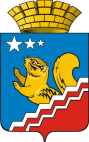 АДМИНИСТРАЦИЯ ВОЛЧАНСКОГО ГОРОДСКОГО ОКРУГАП Р О Т О К О ЛЗаседания Координационной комиссии при главе Волчанского городского округапо реализации, оценке эффективности и контролю за выполнением муниципальных программВолчанского городского округа26.05.2022  г.	        								              №  2Кабинет главы Волчанского городского округаПредседатель –  Бородулина И.В.,  заместитель главы администрации Волчанского ГО по социальным вопросам.Секретарь – Феттер Е.В., начальник экономического отдела администрации Волчанского городского округаПрисутствовали:Заместитель главы администрации ВГОпо ЖКХ, транспорту, энергетике и связи			- Соколюк М.П.Начальник отдела образования ВГО			- Адельфинская О.В.И.о. директора МКУ «УГХ»					- Барабанова Н.В.Начальник  финансового отделаадминистрации ВГО						- Симонова Т.В.И.о. председателя КУИ ВГО					- Сандуляк Н.М.Начальник отдела ЖКХ,строительства и архитектуры					- Клементьева Ю.П.О выполнении муниципальных программ Волчанского городского округа за 2021 год (жилищно-коммунальная сфера).(докладчики: Барабанова Н.В., Сметанников А.С.)Выступила:Бородулина И.В.:Своевременно вносить изменения в муниципальные программы жилищно-коммунальной сферы.Решили:2. Информацию по реализации муниципальных программ:- Развитие жилищно-коммунального хозяйства и повышение энергетической эффективности в Волчанском городском округе до 2024 года;- Развитие транспорта в Волчанском городском округе на 2019-2024 годы;- Развитие и обеспечение сохранности сети автомобильных дорог на территории Волчанского городского округа на 2019-2024 годы;- Обеспечение доступным жильем молодых семей на территории Волчанского городского округа до 2026 года;- Развитие жилищного хозяйства Волчанского городского округа до 2026 года;- Обращение с твердыми коммунальными отходами и обеспечение безопасного природопользования на территории Волчанского городского округа до 2024 года;- Формирование современной городской среды в Волчанском городском округе на 2018-2024 годы.за 2021 год принять к сведению.Председатель							             И.В. БородулинаСекретарь						                                  Е.В. Феттер